ПСИХОДІАГНОСТИЧНИЙ ІНСТРУМЕНТАРІЙ В РОБОТІ З ПЕДАГОГІЧНИМИ ПРАЦІВНИКАМИ Застосування психологічних діагностичних методик для вивчення окремих характерологічних особливостей педагогічних працівниківАнкетування: «Готовність вчителя до інноваційної діяльності»Мета: виявити рівень педагогічної готовності до впровадження інноваційних технологій. Референтна група: вчителі із педагогічним стажем роботи від 5 до 35 років і більше. Термін проведення: вересень-жовтень.Бланк опитувальника
1. Чи завжди Вам цікаві новації та експерименти в педагогічній діяльності?Так Ні Не впевнений Скільки разів у минулому навчальному році Ви пробували застосувати які-небудь новинки у своїй роботі?Жодного разу 1-5 разів 6-10 разів 11-20 разів Назвіть 2-3 основні причини, які гальмують упровадження нових педагогічних ідей і технологій?Недостатнє матеріальне забезпеченняНадмірна насиченість матеріалуПсихологічна неготовність учнів до сприйняття інноваційПоспішне впровадження Консерватизм в освіті Погане володіння комп’ютером Нестача часу Не досконале знання психології дитини Чим для Вас приваблива інноваційна діяльність?Розвиває інтерес учнів до вивчення предмета Можливість вчителю проявити себе Можливість запроваджувати нові методи і форми роботи з дітьмиБажання дізнатись щось новеНазвіть внутрішні протиріччя, що заважають створенню нового:Невпевненість у позитивному результатіЗаважають сумніви, чи зможу я бути успішним з інноваційної чи експериментальної роботи Ніхто не зважає на додаткові витрати часу й сил для роботи по-новому Немає впевненості, що нове буде краще старого НічогоЯкі нові технології Ви могли б застосувати за сприятливих умов? Проектні технології Особистісно-орієнтоване навчанняІнтегроване навчання Випереджальне навчання ІншеЯкими діагностичними методами Ви володієте вільно?ТестовимиАнкетуванняСпостереженняПрезентації Якими ознаками готовності до створення новацій Ви володієте?Прагнення пізнати нове Бажання експериментувати Креативність Попередній досвід Чому Ви віддаєте пріоритет у цілях і цінностях життя?Здоров’ю Можливостям самовдосконалюватися Сімейному добробуту Цікавому колу надійних друзів Що ви вважаєте головною складовою успіху?Впевненість у собіЧітке бачення мети Самомету, наполегливість Пошук та внесення новизниТест «Стан вашої нервової системи»Мета: вивчення загального рівня стресостійкості.Референтна група: вчителі із педагогічним стажем роботи від 0 до 35 років і більше. Термін проведення: жовтень, лютий, травень.     Інформаційна інструкція: обведіть кружечком одну із чотирьох цифр у графах таблиці навпроти кожного запитання залежно від відповіді на нього. Потім підрахуйте набрану суму. Бланк опитувальника:0 – 25 балів: ця сума може вас не турбувати. Але зверніть увагу на сигнали вашого організму, спробуйте усунути слабкі місця;26 – 45 балів: приводу для занепокоєння немає. Але не ігноруйте попереджувальні сигнали. Зважте, що ви можете зробити для свого організму.46 – 60 балів: ваша нервова система ослаблена. Для поліпшення здоров’я необхідно змінити спосіб життя. Проаналізуйте запитання та відповіді на них. Так ви визначитися з напрямом необхідних змін;Понад 60 балів: ваша нервова система виснажена. Необхідно терміново вжити заходів. Обов’язково зверніться до лікаря.Методика «Особистісний опитувальник» (Г.Айзенк, адаптований О.Г. Шмєльовим)Мета: вивчення характеоролічних особливостей педагогічного працівника.Референтна група: вчителі із педагогічним стажем роботи від 0 до 35 років і більше. Термін проведення: січень.Інформаційна інструкція: Вашій увазі пропонується особистісний питальник Айзенка, призначений для виявлення основних властивостей особистості. На кожне питання Ви повинні відповісти «ТАК» чи «НІ» в залежності від того, що більше відповідає Вашим особливостям. Інакше відповідати не можна, тобто не потрібно казати «іноді», «час від часу». Не залишайте питання без відповіді. Питальник призначений для виявлення деяких особистісних властивостей, а не інтелекту, тому потрібна Ваша перша реакція на питання, а не плід тривалих міркувань. У зв'язку з цим, відповіді на питання потрібно давати швидко, не задумуючись. Ніяких роз'яснень з окремих питань під час проведення опитування давати не можна. Питання складені так, що їх можуть зрозуміти люди з будь-яким рівнем освіченості.ТЕСТОВІ ЗАВДАННЯ1.       Чи подобається Вам жвавість і поспішність довкола Вас?2.       Часто у Вас буває неспокій з приводу того, що Вам чогось хочеться, а Ви самі не знаєте чого?3.       Ви з тих, хто не лізе за словом в кишеню?4.       Чи відчуваєте Ви себе іноді сумною, а іноді щасливою людиною без особливих на те причин?5.       Чи тримаєтесь Ви в «тіні» на вечірках або в компаніях?6.       Чи завжди в дитинстві Ви негайно і покірно виконували те, що Вам наказували?7.       Чи буває у Вас іноді поганий настій?8.       Коли Вас втягнуть в суперечку, Ви намагаєтесь промовчати, сподіваючись, що все обійдеться?9.       Чи легко Ви піддаєтесь змінам настрою?10.     Чи подобається Вам знаходитись серед людей?11.     Чи часто Ви втрачаєте сон через свої переживання?12.     Ви вперті іноді?13.     Можете Ви назвати себе безпечною людиною?14.     Чи часто гарна думка приходить до Вас надто пізно?15.     Вам більше подобається працювати самостійно?16.     Чи часто Ви відчуваєте себе апатичною і втомленою людиною без особливих на те причин?17.     Від природи Ви жвава людина?18.     Чи смієтесь з недоречних жартів?19.     Чи часто Вам щось набридає так, що Ви відчуваєте себе «ситою по горло» людиною?20.     Чи відчуваєте Ви себе незручно в обновці?21.     Чи часто Ваші думки відволікаються, коли Ви намагаєтесь зосередити на чомусь свою увагу?22.     Чи можете Ви швидко висловити свої думки словами?23.     Вас часто поглинають Ваші думки?24.     Чи повністю Ви вільні від різних забобонів?25.     Вам подобаються першоквітневі жарти?26.     Ви часто думаєте про свою роботу (навчання)?27.     Чи любите Ви смачно поїсти?28.     Вам   потрібна  відчайдушна людина,  щоб  виговоритись,   коли  Ви роздратовані?29.     Вам дуже неприємно брати в борг чи продавати щось, коли Вам потрібні гроші?30.     Ви хвалитеся інколи?31.     Ви дуже чутливі до деяких речей?32.     Ви би бажали залишитися вдома на самоті, ніж піти на нудну вечірку?33.     Чи буваєте Ви інколи настільки збентежені, що Вам важко всидіти на одному місці?34.     Ви схильні планувати свої справи ретельно і набагато раніше, ніж потрібно.35.     Чи бувають у Вас запаморочення голови?36.     Чи завжди Ви відповідаєте на листи зразу ж після їх прочитання?37.     Ви краще справляєтеся із справою, коли обмірковуєте її самостійно, ніж коли порадитесь із друзями?38.     Чи буває у Вас задишка, навіть, якщо Ви не виконуєте важкої роботи?39.     Можна назвати Вас людиною, яку не хвилює, щоб все було так як належить?40.     Вас непокоять Ваші нерви?41.     Ви намагаєтесь більше планувати, ніж діяти?42.     Ви відкладаєте на завтра те, що могли б зробити сьогодні?43.     Ви нервуєтеся в таких місцях, як ліфт, тунель, метро?44.     При знайомстві Ви, як правило, самі проявляєте ініціативу?45.     Бувають у Вас сильні головні болі?46.     Чи вважаєте Ви, що все само по собі владнається і прийде в норму?47.     Вам важко заснути вночі?48.     Ви обманювали коли-небудь в житті?49.     Ви говорили коли-небудь зненацька, що спаде на думку?50.     Ви довго переживаєте після конфузу, що стався?51.     Ви замкнута людина з усіма, крім близьких?52.     Вас часто спіткають неприємності?53.     Ви любите розповідати цікаві історії друзям?54.     Ви більше любите вигравати, ніж програвати?55.     Ви часто почуваєте себе незручно серед людей, вищих від Вас за соціальним статусом?56.     Якщо обставини проти Вас, Ви тим не менш думаєте, що ще можна щось зробити?57.     Вас часто «смокче під ложечкою» перед початком важливої справи?Ключ:1. Шкала екстраверсія-інтроверсія:«Так» (+): 1, 3, 8, 10, 13, 17, 22, 25, 27, 39, 44, 46, 49, 53, 56.«Ні» (-): 5, 15, 20, 29, 32, 34, 37, 41, 51.2. Шкала нейротизм - стабільність (емоційна нестабільність - емоційна стабільність):«Так» (+): 2, 4, 7, 9, 11, 14, 16, 19, 21, 24, 26, 28, 31, 33, 35, 38, 40, 43,45, 47, 50, 52 , 55, 57.3. Шкала брехні:«Так» (+): 6, 23, 36.«Ні» (-): 12, 18, 30, 42, 48, 54.Інтерпретація показників за шкалою «Щирість»Чисельний показник Інтерпретація0 - 3 Відвертий4 - 6 Ситуативний7 - 9 Брехливий ** Слід обов'язково зазначити, що в даному випадку мова йде тільки лише про ступінь щирості при відповідях на питання тесту, а аж ніяк не про брехливість як особистісної характеристиці.Опитувальник Айзенка містить 57 запитань, з яких за 24 запитаннями оцінюються екстраверсія-інтроверсія, інші 24 запитання характеризують нестабільність-стабільність, а останні 9 - входять в шкалу відвертості і вірогідності результатів дослідження. Вираженість фактора екстраверсія-інтроверсія в балах оцінюється так:   0-2 - вкрай виражена інтроверсія;   3-7 - виражена інтроверсія;   8-11 - помірна інтроверсія;   12-15 - помірна екстраверсія;   16-18 - виражена екстраверсія;   19-24 - вкрай виражена екстраверсія;   Фактор нейротизму оцінюється так:   0-2 - вкрай мало виражений нейротизм;   3-7 - мало виражений нейротизм;   8-11 - помірний нейротизм;   12-15 - виражений нейротизм;   16-18 - досить виражений нейротизм;   19-24 - вкрай виражений нейротизм.Обробка результатів:Спочатку необхідно обробити результати за шкалою «Щирість. Вона діагностує Вашу схильність давати соціально бажані відповіді. Якщо цей показник перевищує 5 балів, то можна стверджувати, що Ви, на жаль, не були щирі при відповідях на питання тесту.Потім слід за кожним показником порахувати суму балів, нараховуючи по одному балу за кожну відповідь, що співпадає з ключем.Порівнявши отримані результати за шкалами «Екстраверсія» та «Нейротизм» з інтерпретацією в таблицях, відкладіть на схемі (див. малюнок) отримані результати за шкалою «інтроверсія - екстраверсія» і за шкалою «нейротизм» (емоційна стійкість - нестабільність). Поєднання характеристик за двома шкалами вкаже на тип Вашого темпераменту.Типовий екстраверт - людина, звернена, як правило, до інших людей, до зовнішніх подій, відкрита для інших, є більш легким об'єктом розуміння, їй характерна здатність до спілкування, постійний потяг до людей. Любить вечірки і компанії, смачну їжу, жвавість і метушню навколо себе. Весела, рухлива, не терпить самотності, відчуває потребу в людях, буває душею компанії. Постійно відчуває потяг до нових вражень, легко заводиться, якщо у справі починаються суперечки, може наважитися на будь-який крок. Як правило, не любить сама читати, вчитися, але любить отримувати інформацію від інших. Прагне до зближення, ризику, часто діє під впливом сьогочасного, імпульсивна, не любить обмірковувати свої справи заздалегідь, а намагається діяти, одержує задоволення від каверзних жартів, «не лізе за словом в кишеню», говорить і діє швидко, впевнена в собі, любить зміни. Надає перевагу рухам і діям над не зворушливими роздумами, має тенденцію до агресивності, запальна, у значній мірі безпечна і безтурботна, вважає, що все влаштується само по собі. В оцінці чужих вчинків поблажлива, її емоції і почуття не підлягають суворому контролю і тому на неї часто не можна покластися.Типовий інтроверт - людина, звернена до свого внутрішнього світу, зосереджена на ньому, замкнута для інших, менш доступна з боку для розуміння. Це, як правило, спокійна, стримана, сором'язлива людина, яка постійно аналізує свої переживання. Вона надає перевагу читанню книг над спілкуванням з людьми. Стримана і далека від людей, окрім близьких, не терпить метушні навколо себе, не любить вечірок, каверзних жартів, ризику і авантюризму. Має звичку планувати свої дії заздалегідь, не довіряє миттєвим спонуканням. Не любить збуджень, серйозна, постійно чимось схвильована, любить порядок у всьому, діє повільно, не дуже балакуча. Тримає свої почуття під суворим контролем, рідко чинить агресивно, не запальна, на неї можна покластися. Дещо песимістична. Високо цінує естетичні норми.Типовий невротик - людина, яка погано володіє своїми негативними емоціями, тому страждає сама і змушує страждати інших. Постійно невпевнена в собі, їй здається, що вона чимось гірша від інших, що вона невезуча, нещаслива людина, хвилюється, що сказала щось не те, постійно потребує підтримки, схвалення і втіхи. У неї часто бувають різкі зміни настрою, спади і підйоми енергії, вона дуже ранима, боляче реагує на критику, дратівлива. У неї підвищена увага до своєї персони, фізичного здоров'я, постійно здається, що вона хвора, вважає себе нервовою людиною, концентрує свою увагу на зовнішніх проявах нервовості (серцебиття, головний біль, тремтіння рук, зміна дихання та ін.), часто страждає безсонням. Через невпевненість в собі вона дуже нерішуча, любить мріяти, а не діяти; любить поринати у своє минуле, надто чуйна до деяких речей. Невпевненість, усвідомленість своєї незручності породжує у людей цього типу заздрість до успіху інших, ревність - ті якості, яких вона не визнає за собою, але підсвідомо вони проявляються в її вчинках і стосунках з людьми. У колективі це дуже важка людина, яка вимагає до себе чуйного і бережливого ставлення. Емоційно стійка людина володіє якостями, протилежними вказаним.Опитувальник оцінки рівня психологічної, фізіологічної і професійної дезадаптації О.Н. РодіноїМета: виявлення ознак психофізіологічної професійної дезадаптації.Референтна група: вчителі із педагогічним стажем роботи від 0 до 35 років і більше. Термін проведення: жовтень.Інформаційна інструкція: За допомогою запропонованого нижче опитувальника можна оцінити наступні ознаки психофізіологічної професійної дезадаптації: погіршення самопочуття, яку проявляється в емоційних зрушеннях, особливостях змін окремих психічних процесів, зниженні загальної активності та відчутті втомлюваності; соматовегетативних порушеннях; порушеннях циклу "сон - активність"; особливостях соціальної взаємодії; зниженні мотивації до діяльності.Опитувальник складається із 64 тверджень, які досліджуваний має оцінити, наскільки відповідають його стану: цілком, частково або не відповідають.Інструкція. Вам пропонується ряд тверджень. Визначте, чи відповідають вони вашому стану. Не слід витрачати багато часу на обдумування, відповідайте швидко. Можливо, деякі твердження викличуть у вас складнощі, в цьому випадку знак відповіді "+" поставте в графі "Відповідає частково". Намагайтеся давати більш визначену відповідь.Лист відповідейТестовий матеріал:1. Найчастіше у мене хороше самопочуття.2. Зазвичай у мене гарний настрій.3. У мене багато різних інтересів окрім роботи.4. Я став дратівливим.5. Я став частіше хворіти останнім часом.6. Мені подобається працювати в колективі.7. У мене постійно міняється настрій.8. Останнім часом я відчуваю загальне погіршення здоров'я.9. У мене рівний і спокійний характер.10. Мене часто долають похмурі думки.11. Мої близькі стали помічати, що у мене псується характер.12. Мені стало важко спілкуватися з новими людьми.13. У мене часто буває пригнічений настрій.14. Останнім часом мене стали дратувати речі, до яких я раніше відносився спокійно.15. Я став в'ялим і байдужим.16. Я часто буваю веселим і товариським.17. Мені стало неприємно бувати в місцях, де збирається багато людей.18. Я став часто сваритися зі своїми рідними і колегами.19. Останнім часом мені рідше, ніж зазвичай, хочеться зустрічатися зі своїми знайомими.20. Я із задоволенням приходжу на роботу.21. Моя робота мені перестала подобатися.22. Зазвичай я працюю легко, без напруги.23. На початку зміни мені важко зібратися з силами, щоб почати роботу.24. Під час роботи я часто відволікаюся на сторонні думки і забуваю, що знаходжуся на робочому місці.25. Мені завжди хочеться якнайшвидше закінчити роботу і піти додому.26. Мій робочий день зазвичай пролітає непомітно.27. Я без зусиль справляюся з нормою.28. Мені часто доводиться примушувати себе працювати уважніше.29. Останнім часом мені стало важче працювати.30. Я часто ловлю себе на думці, що мені просто нічого не хочеться.31. Я став пасивним.32. Я став забудькуватим.33. Мені важко утримати в пам'яті навіть ті справи, які потрібно зробити сьогодні.34. Після роботи я завжди почуваю себе розбитим.35. У вільний час мені нічим не хочеться займатися, а тільки лягти і відпочити.36. При читанні книги на мене нападає сонливість.37. Коли я читаю, мені доводиться напружувати очі.38. Я постійно переживаю неприємні відчуття в очах.39. Останнім часом я став гірше бачити.40. Мене мучать болі в скронях і в лобі.41. Коли я працюю, у мене майже увесь час болять спина і шия.42. У мене набрякають ноги.43. У мене іноді виникає відчуття нудоти.44. У мене часто болить голова.45. У мене бувають запаморочення.46. Я відчуваю постійну тяжкість в голові.47. У мене буває відчуття шуму або дзвону у вухах.48. Іноді у мене перед очима неначе літають блискучі мушки.49. У мене бувають напади серцебиття.50. У мене з'явилася задишка.51. Іноді у мене буває відчуття, що мені важко вдихнути.52. Я став часто покриватися потом.53. У мене легко потіють долоні.54. У мене часто виступають червоні плями на шиї і щоках.55. Я легко засинаю вночі.56. Я постійно хочу спати вдень.57. Зазвичай я сплю міцно.58. У мене найчастіше неспокійний сон.59. Після пробудження я засинаю важко.60. Уранці мені важко прокинутися.61. Після сну я зазвичай встаю в'ялим, погано відпочилим.62. У мене часто буває безсоння.63. Я увесь час почуваю себе втомленим.64. Я почуваю себе абсолютно здоровою людиною.Інтерпретація даних: Зіставити відповіді випробуваного з "ключем". Підрахувати загальну кількість відповідей, що збігаються, з "ключем". Кожна відповідь, що співпадає, оцінюється в 2 бали, відповідь "Відповідає частково" - 1 бал. Максимально можлива кількість балів - 128.Підрахунок кількість балів за окремими ознаками здійснюється за допомогою дешифратора. Оцінка рівня дезадаптації здійснюється за наступними правилами: 96 балів і більше - високий рівень дезадаптації, що вимагає вживання невідкладних заходів (психологічних і медичних); від 65 до 95 балів - виражений рівень дезадаптації; від 32 до 64 балів - помірний рівень дезадаптації; до 32 балів - низький рівень. Кількість балів за окремими ознаками указує на джерела дезадаптації.Ключ1. ні2. ні3. ні4. так5. так6. ні7. так8. так9. ні10. так11. так12. так13. так14. так15. так16. ні 17. так18. так19. так20. ні21. так22. ні23. так24. так25. так26. ні27. ні28. так29. так30. так31. так32. так 33. так34. так35. так36. так37. так38. так39. так40. так41. так42. так43. так44. так45. так46. так47. так48. так 49. так50. так51. так52. так53. так54. так55. ні56. так57. ні58. так59. так60. так61. так62. так63. так64. ніI. Погіршення самопочуття:емоційні порушення 2, 4, 7, 10, 13, 14, 15, 31особливості окремих психічних процесів 24, 28, 32, 33зниження загальної активності 22, 23, 27, 29, 36відчуття втоми 1, 8, 30, 34, 35, 63II. Соматовегетативні порушення 5, 37 - 54, 64III. Порушення циклу "сон - активність" 55 - 62IV. Особливості соціальної взаємодії 3, 6, 9, 11, 12, 16 - 19V. Зниження мотивації до діяльності 20, 21, 25, 26Експрес-діагностика організаторських здібностейМета: вивчення рівня організаційних здібностей.Референтна група: вчителі із педагогічним стажем роботи від 3 до 35 років і більше. Термін проведення: січень.Інформаційний інструктаж: Запропонована методика дає можливість більш глибоко розібратися в структурі організаторських здібностей і одночасно виявити рівень володіння ними. Інструкція. Перед вами 20 питань, що вимагають однозначної відповіді «так» чи «ні». У бланку відповідей необхідно поруч з номером питання проставити прийнятну для вас відповідь.Бланк опитувальника1. Вам часто вдається схилити своїх друзів або колег до своєї точки зору?2. Ви часто потрапляєте у такі ситуації, коли важко визначити, як слід вчинити?3. Чи приносить вам задоволення громадська робота?4. Ви звичайно легко відступаєте від своїх планів і намірів?5. Ви любите придумувати чи організовувати з оточуючими ігри, змагання, розваги?6. Ви часто відкладаєте на завтра те, що можна зробити сьогодні?7. Ви зазвичай прагнете того, щоб оточуючі діяли відповідно до ваших думок або порад?8. Дійсно у вас рідко бувають конфлікти з друзями, якщо вони порушують свої зобов'язання? 9. Ви часто в своєму оточенні берете на себе ініціативу при прийнятті рішення?10. Це правда, що нові обставини можуть вибити вас на перших порах зі звичної колії?11. У вас, як правило, виникає почуття досади, коли що-небудь із задуманого не виходить?12. Вас дратує, коли доводиться виступати в ролі посередника або порадника?13. Ви зазвичай активні на зборах?14. Це вірно, що ви намагаєтеся уникати ситуацій, коли потрібно доводити свою правоту?15. Вас дратують доручення і прохання?16. Це вірно, що ви стараєтеся, як правило, поступатися друзям?17. Ви зазвичай охоче берете на себе обов’язки щодо організації свят, урочистостей?18. Вас виводить із себе, коли спізнюються?19. До вас часто звертаються за порадою чи допомогою?20. У вас в основному виходить жити за принципом «дав слово – тримай»?Обробка та інтерпретація результатівАналіз результатів починається з зіставлення отриманих відповідей з наведеним нижче ключем.Ключ«Так»: 1,3, 5,7,9,11,13,17,18, 19, 20.«Ні»: 2, 4, 6, 8, 10,12, 14,15, 16.Потім необхідно підрахувати суму збігів із ключем. Коефіцієнт організаторських здібностей дорівнює дробу, де чисельник - сума збігів із ключем, помножена на 100%, а знаменник - 20.Критерії для висновків:- до 40% - рівень організаторських здібностей низький;- 40-70% - середній;- понад 70% - високий.Тест на визначення творчого потенціалу особистості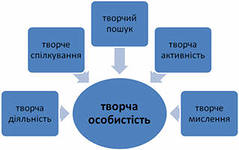 Мета: вивчення загального рівня творчого потенціалу особистості вчителя.Референтна група: вчителі із педагогічним стажем роботи від 0 до 35 років і більше. Термін проведення: січень-лютий.Бланк опитувальника:Вам доводиться займатися незнайомою справою. Чи  відчуваєте ви бажання досягти  в ній досконалості?а) так;б) як вийде, так і буде;в) якщо це дуже важко, то так.Якщо справа, яку ви не знаєте, вам подобається, чи хочете  ви дізнатися про неї все?а) так;б) ні, треба вчитися тільки основному;в) ні, я тільки хочу задовольнити свою цікавість.Коли ви зазнаєте невдачі, то:а) якийсь час  вперто продовжуєте, навіть всупереч здоровому глузду;б) відразу махнете рукою на цю затію,  тільки-но зрозумієте її нереальність;в) продовжуєте робити  свою справу, поки здоровий глузд не покаже нездоланність перешкод.Професію потрібно вибирати, виходячи з:а) своїх можливостей і перспектив для себе;б) стабільності, значущості, важливості професії, потреби в ній;в) престижу переваг, які вона забезпечить.Подорожуючи, могли б ви легко орієнтуватися на маршруті, по якому вже пройшли?а) так;б) ні;в) якщо місце сподобалося і запам’яталося, то так.Чи можете ви пригадати одразу ж після бесіди все, про що під час неї йшлося?а) так;б) ні;в) згадаю все, що мене зацікавило.Коли  ви чуєте слово незнайомою мовою, чи можете ви повторити його по складах без помилок, навіть не знаючи його значення?а) так;б) ні;в) повторю, але не зовсім правильно.У вільний час ви волієте:а) залишатися на одинці, поміркувати;б) перебувати в компанії;в) мені байдуже, на самоті чи в компанії.Займаючись якоюсь справою, ви вирішуєте припинити її тільки тоді, коли:а) справу завершено, вона здається вам відмінно виконаною;б) ви більш - менш  задоволені виконаним;в) справа здається зробленою, хоча її можна зробити краще, але навіщо?Коли ви на самоті, ви:а) любите мріяти про якісь речі, можете абстрагуватися;б) за будь-яку ціну намагаєтеся знайти собі конкретне заняття;в) іноді любите помріяти, але про речі, які пов’язані з вашими справами.Коли якась ідея захоплює вас, то ви думатимете про неї:а) незалежно від того, де і з ким ви перебуваєте;б) тільки наодинці;в) тільки там, де є тиша.Коли ви обстоюєте якусь ідею, ви:а) можете відмовитися від неї, якщо аргументи опонентів здаватимуться вам переконливими;б) залишитеся при своїй думці, які б аргументи не висувалися;в) зміните свою думку, якщо опір виявиться надто сильним. Ключ для обробкиТепер підрахуйте бали.За відповідь «а» нараховуються 3 бали, за відповідь «б» - 1 бал, за відповідь «в» - 2 бали. Подані запитання діагностували межі вашої допитливості, впевненість у собі, стабільність, зорову і слухову пам’ять, прагнення до незалежності, здатність абстрагуватися і зосереджуватися. Ці показники і є якостями творчого потенціалу.  Якщо ви набрали 48 і більше балів, то у вас закладений значний творчий потенціал, який дарує широкий спектр творчих можливостей.Якщо ви зможете використати ваші здібності, то вам доступні найрізноманітніші форми творчості.Якщо ви набрали 24-47 балів, то у вас є якості, які дають змогу вам творити, але є і бар’єри вашої творчості. Найбезпечніший з них - страх, особливо у людей, орієнтованих на обов’язковий успіх. Очікування невдачі сковує уяву – основу творчості. Страх може бути й соціальний – страх громадського осуду. Будь - яка нова ідея проходить через етап несподіванки, подиву, невизнання, засудження оточуючими. Страх осудження за нестандартні судження, незвичну для інших поведінку, погляди, почуття сковує творчу активність, знищує творчу особистість.Тест «Ціннісні орієнтації працівників» (М.Рокич)Мета: вивчення ціннісно-мотиваційної сфери особистості педагога.Референтна група: вчителі із педагогічним стажем роботи від 0 до 35 років і більше. Термін проведення: жовтень.Інформаційна інструкція: Тест спрямований на вивчення ціннісно-мотиваційної сфери людини. Система ціннісних орієнтацій визначає змістову сторону спрямованості особистості і складає основу її відносин до навколишнього світу, до інших людей, до себе самої, основу світогляду і ядро ​​мотивації життєвої активності, основу життєвої концепції і «філософії життя».Розроблена М. Рокичем методика заснована на прямому ранжуванні списку цінностей. Автор розрізняє два класи цінностей:1. Термінальні - переконання в тому, що кінцева мета індивідуального існування варта того, щоб до неї прагнути. Даний матеріал представлений набором з 18 цінностей.2. Інструментальні - переконання в тому, що якийсь образ дій або властивість особистості є кращим у будь-якій ситуації. Матеріал також представлений набором з 18 цінностей.Цей поділ відповідає традиційному поділу на цінності – цілі та цінності – засоби.При аналізі отриманого ранжування цінностей психолог звертає увагу на їх угруповання випробуваним в змістові блоки на різних підставах. Так, наприклад, можна виділити "конкретні" і "абстрактні" цінності, цінності професійної самореалізації особистого життя і т.д. Інструментальні цінності можуть групуватися в етичні цінності, цінності спілкування, цінності справи; індивідуалістичні й конформістські цінності, альтруїстичні цінності; цінності самоствердження і цінності прийняття інших і т.д. Психолог повинен спробувати вловити індивідуальну закономірність. Якщо не вдається виявити жодної закономірності, можна припустити несформованість у респондента системи цінностей або нещирість відповідей в ході обстеження.
Перевагою методики є універсальність, зручність та економічність у проведенні обстеження та обробці результатів, гнучкість - можливість варіювати як основний  матеріал (списки цінностей), так і інструкції. Істотним її недоліком є​вплив соціальної бажаності, можливість нещирості. Тому особливу роль в даному випадку відіграє мотивація діагностики, добровільний характер тестування і наявність контакту між психологом і випробуваним. Застосування методики з метою відбору, експертизи повинно бути досить обережним.Особливості проведення процедури тестування. Респонденту пред'являються в алфавітному порядку два списки цінностей (по 18 у кожному) на аркушах паперу або на картках. У списках випробуваний присвоює кожній цінності ранговий номер, а картки розкладає в поряду значимості. Остання форма подачі матеріалу дає більш надійні результати. Спочатку пред'являється набір термінальних цінностей, а потім набір інструментальних цінностей.Для подолання соціальної бажаності і більш глибокого проникнення в систему ціннісних орієнтацій випробуваного можливі зміни інструкцій, які дають додаткову діагностичну інформацію і дозволяють зробити більш обгрунтовані висновки. Так, після основної серії можна попросити випробуваного ранжувати картки, відповідаючи на наступні питання:1. "В якому порядку і в якій мірі (у відсотках) реалізовані дані цінності у Вашому житті?"2. "Як би Ви розташували ці цінності, коли б стали таким, яким мріяли?"3. "Як, на Ваш погляд, це зробила б людина, досконала у всіх відносинах?"4. "Як зробило б це, на Вашу думку, більшість людей?"5. "Як це зробили б Ви 5 або 10 років тому?"6. "Як це зробили б Ви через 5 або 10 років?"7. "Як розташували б картки близькі Вам люди?"Обстеження краще проводити індивідуально, але можливо і групове тестування.Інструкція: "Зараз Вам буде пред'явлений набір з 18 карток з позначенням цінностей. Ваше завдання - розкласти їх по порядку значущості для Вас як принципів, якими Ви керуєтесь у Вашому житті.Кожна цінність написана на окремій картці. Уважно вивчіть картки і, вибравши ту, яка для Вас найбільш значуща, помістіть її на перше місце. Потім виберіть другу за значимістю цінність і помістіть її слідом за першою. Потім виконайте те ж з усіма картками, що залишилися. Найменш важлива залишиться останньою і займе 18 місце.Розробіть не поспішаючи, вдумливо. Якщо в процесі роботи Ви зміните свою думку, то можете виправити свої відповіді, помінявши картки місцями. Кінцевий результат повинен відображати Вашу справжню позицію".Список А (термінальні цінності):1) активне діяльне життя (повнота та емоційна насиченість життя);2) життєва мудрість (зрілість суджень та здоровий глузд, що досягаються життєвим досвідом);3) здоров'я (фізичне і психічне);4) цікава робота;5) краса природи і мистецтва (переживання прекрасного в природі та в мистецтві);6) любов (духовна і фізична близькість з коханою людиною);7) матеріально забезпечене життя (відсутність матеріальних труднощів);8) наявність хороших і вірних друзів;9) суспільне визнання (повага оточуючих, колективу, товаришів по роботі);10) пізнання (можливість розширення своєї освіти, кругозору, загальної культури, інтелектуальний розвиток);11) продуктивне життя (максимально повне використання своїх можливостей, сил та здібностей);12) розвиток (робота над собою, постійне фізичне й духовне вдосконалення);13) розваги (приємне, необтяжливе проведення часу, відсутність обов'язків);14) свобода (самостійність, незалежність у судженнях вчинках);15) щасливе сімейне життя;16) щастя інших (добробут, розвиток і вдосконалення інших людей, всього народу, людства в цілому);17) творчість (можливість творчої діяльності);18) впевненість у собі (внутрішня гармонія, свобода від внутрішніх протиріч, сумнівів).Список Б (інструментальні цінності):1) акуратність (охайність), уміння тримати в порядку речі, порядок у справах;2) вихованість (хороші манери);3) високі запити (високі вимоги до життя і високі домагання);4) життєрадісність (почуття гумору);5) старанність (дисциплінованість);6) незалежність (здатність діяти самостійно, рішуче);7) непримиренність до недоліків в собі та інших;8) освіченість (широта знань, висока загальна культура);9) відповідальність (почуття обов'язку, вміння тримати своє слово);10) раціоналізм (вміння тверезо і логічно мислити, приймати обдумані, раціональні рішення);11) самоконтроль (стриманість, самодисципліна);12) сміливість у відстоюванні своєї думки, поглядів;13) тверда воля (уміння наполягти на своєму, не відступати перед труднощами);14) терпимість (до поглядів і думок інших, вміння прощати іншим їхні помилки);15) широта поглядів (уміння зрозуміти чужу точку зору, поважати інші смаки, звичаї, звички);16) чесність (правдивість, щирість);17) ефективність у справах (працьовитість, продуктивність в роботі);18) чуйність (дбайливість).Визначення психологічного клімату в колективіМета: вивчення рівня емоційної взаємодії в колективі. Референтна група: вчителі із педагогічним стажем роботи від 1 до 35 років і більше. Термін проведення: жовтень, січень.Інформаційний інструктаж: У основі цієї методики лежить специфічний вид опитування, в якому приймають участь всі члени педагогічного колективу. Кожному з опитуваних  пропонується  бланк, який містить 74 судження. Номери думок, що мають відношення до досліджуваного колективу педагоги обводяться в опитувальному бланку. Причому,  всі досліджувані попереджаються, що судження слід обводити в тому випадку,  коли вони характерні для  всіх або більшості членів колективу.Бланк опитувальника1. Свої слова завжди підтверджують справою.2. Засуджують прояви індивідуалізму.3. Мають однакові переконання.4. Радіють успіхам один одного.5. Завжди надають допомогу один одному.6. Уміло взаємодіють один з одним у роботі.7. Знають завдання, що стоять перед колективом.8. Вимогливі один до одного.9. Всі питання вирішують спільно.10. Одностайні в оцінці проблем, що стоять перед колективом.11. Довіряють один одному.12. Діляться досвідом роботи з членами колективу.13. Безконфліктно розподіляють між собою обов'язки.14. Знають підсумки роботи колективу.15. Ніколи і ні в чому не помиляються.16. Об'єктивно оцінюють свої успіхи і невдачі.17. Особисті інтереси підпорядковують інтересам колективу.18. Займаються на дозвіллі одним і тим же.19. Захищають одне одного.20. Завжди рахуються з інтересами один одного.21. Замінюють один одного в роботі.22. Знають позитивні і негативні сторони колективу.23. Працюють з повною віддачею сил.24. Не залишаються байдужими, якщо зачеплені інтереси колективу.25. Однаково оцінюють розподіл обов'язків.26. Допомагають один одному.27. Пред'являють однаково об'єктивні вимоги до всіх членів колективу.28. Самостійно виявляють і виправляють недоліки в роботі.29. Знають правила поведінки в колективі.30. Ніколи і ні в чому не сумніваються.31. Не кидають почату справу на півдорозі.32. Відсутні прийняті в колективі норми поведінки.33. Однаково оцінюють успіхи колективу.34. Щиро засмучуються при невдачі товаришів.35. Однаково об'єктивно оцінюють вчинки старих і нових членів колективу.36. Швидко дозволяють розгортатися протиріччям і конфліктам.37. Знають свої обов'язки.38. Свідомо підкоряються дисципліні.39. Вірять у свій колектив.40. Однаково оцінюють невдачі колективу.41. Тактовно поводяться у стосунках один до одного.42. Не підкреслюють своїх переваг один перед одним.43. Швидко знаходять між собою спільну мову.44. Знають основні прийоми і методи роботи.45. Завжди і в усьому праві.46. Суспільні відносини ставлять вище особистих.47. Підтримують корисні для колективу починання.48. Мають однакові уявлення про норми моральності.49. Доброзичливо ставляться один до одного.50. Тактовно поводяться по відношенню до членів іншого колективу.51. Беруть на себе керівництво, якщо потрібно.52. Знають роботу товаришів.53. По-хазяйськи ставляться до суспільного добра.54. Підтримують традиції, що склалися в колективі.55. Однаково оцінюють якості особистості, необхідні в колективі.56. Поважають один одного.57. Тісно співпрацюють з іншими членами колективу58. При необхідності приймають на себе обов'язки інших членів колективу.59. Знають риси характеру один одного.60. Уміють робити все на світі.61. Відповідально виконують будь-яку роботу.62. Чинять опір силам, що роз'єднують колектив.63. Однаково оцінюють правильність розподілу заохочення у колективі.64. Підтримують одне одного у важкі хвилини.65. Радіють успіхам інших членів колективу.66. Діють злагоджено і організовано в складних ситуаціях.67. Знають звички і схильності один одного.68. Активно беруть участь у громадській роботі.69. Дбають про успіхи колективу.70. Однаково оцінюють правильність покарань в колективі.71. Уважно ставляться один до одного.72. Щиро засмучуються при невдачі інших членів колективу.73. Швидко знаходять такий розподіл обов'язків, який влаштовує всіх.74. Знають, як ідуть справи один у одного.Судження характеризують найбільш важливі правила поведінки та відносини, які повинні бути присутніми в ідеальному колективі. В цілому вони формують еталон ідеального колективу, в якому всі учасники проявляють наднормативну активність.Процедура опитування може проводитися і по-іншому. Експериментатор  зачитує всі судження по черзі, а кожен учасник опитування проставляє на чистому аркуші паперу номери тих суджень, які, на його думку, відповідають всім або більшості колективу.Після проведення опитування дані збираються і обробляються експериментатором. Всі судження, окрім контрольних 15, 30, 45, 60, показують ступінь розвитку найбільш важливих семи характеристик розвитку колективу, а, отже, і соціально-психологічного клімату в ньому. Ці характеристики такі:- відповідальність (1, 8, 16, 23, 31, 38, 46, 53, 61, 68);- колективізм (2, 9, 17, 24, 32, 39, 47, 54, 62, 69);- згуртованість (3, 10, 18, 25, 33, 40, 48, 55, 63, 70);- контактність (4, 11, 19, 26, 34, 41, 49, 56, 64, 71);- відкритість (5, 12, 20, 27, 35, 42, 50, 57, 65, 72);- організованість (6, 13, 21, 28, 36, 43, 51, 58, 66, 73);- інформованість (7, 14, 22, 29, 37, 44, 52, 59, 67, 74).Наведені вище дані підсумовуються (за кожним показником) і заносяться до графіку, який наочно демонструє соціально-психологічний клімат обраного для вивчення колективу:1 бал - дуже низький;
2-3 бали – низький;
 4-5 балів – середній;
 6-7 балів – оптимальний;
 8-10 балів – ідеальний.Методика діагностики особистості на мотивацію до успіху Т.ЕлерсаМета: виявлення  провідних мотивів налаштування  на успіх.Референтна група: вчителі із педагогічним стажем роботи від 3 до 35 років і більше. Термін проведення: жовтень-листопад.Інформаційні інструкція: Вам запропонована 41  обставина, на кожну з яких дайте відповідь «ТАК» чи «НІ».Бланк опитувальника1. Коли є вибір між двома варіантами, то краще, не відкладаючи, зробити вибір.2. Я нервую, коли помічаю, що не можу виконати завдання на 100 відсотків.3. Коли я працюю, то так виглядає, ніби я ставлю усе для здобуття успіху.4. Якщо виникає проблемна ситуація, я здебільшого приймаю рішення один з останніх.5. Коли в мене два дні підряд немає чим зайнятися, то я втрачаю спокій.6. У певні дні мої успіхи є нижчими за «норму».7. Стосовно себе я є більш вимогливий, ніж щодо інших людей.8. Я є більш привітний, ніж інші.9. Коли я відмовляюся від важкого завдання, то згодом собі дорікаю, бо переконаний, що зміг би впоратися з завданням.10. Під час виконання роботи я потребую невеликих перепочинків.11. Старанність – головна риса моєї вдачі.12. Мої досягнення не завжди однаково успішні.13. Мені до душі інша праця, ніж та, якою я тепер займаюся.14. Зауваження більше сприяють моїй активності, ніж похвала.15. Я переконаний в тому, що колеги сприймають мене добрим спеціалістом.16. Перешкоди допомагають мені приймати більш тверді рішення.17. Іншим не важко зачепити почуття моєї гідності.18. Коли я працюю без особливого бажання, це легко помітити.19. Під час виконання роботи я не розраховую на допомогу інших.20. Деколи я відкладаю на потім роботу, яку повинен виконати тепер.21. Слід покладатися лише на власні сили.22. У житті мало речей, які більш важливі за гроші.23. Завжди, коли я маю виконати важливе доручення я не відволікаюся на інші проблеми.24. Почуття мого честолюбства є меншим, ніж в інших.25. Наприкінці відпустки я переважно з радістю повертаюся до роботи.26. Коли робота мені до вподоби, я виконую її більш якісно, ніж іншу працю.27. Мені приємніше мати справу з людьми, які здатні інтенсивно працювати.28. Коли у мене немає заняття, я відчуваю дискомфорт.29. Мені доводиться виконувати відповідальну роботу частіше за інших.30. Коли мені доводиться приймати рішення, то я стараюся знайти найкращий спосіб вирішення завдання.31. Мої товариші деколи вважають мене ледачим.32. Мої успіхи певною мірою залежать від моїх колег.33. Немає сенсу йти всупереч волі керівника.34. Деколи я не знаю яку роботу доведеться виконувати.35. Коли щось не вдається зробити, то я втрачаю терпіння.36. Я переважно не надаю значення своїм досягненням.37. Коли я працюю разом з іншими, то результати моєї праці є вищими, ніж результати інших людей.38. Багато за що я брався я не доводив до завершення.39. Я заздрю людям, які є менш завантаженими за мене.40. Я не рівняюся на тих, хто прагне влади і посад.41. Коли я переконаний у вірності власної позиції, я здатний зробити все, щоб довести власну правоту.Обробка результатів:Щоб отримати результати по цій методиці, слід оцінити отримані Вами відповіді згідно КЛЮЧА. Відповіді на питання 1, 11, 12, 19, 23, 33, 34, 35, 40 не враховуються.КЛЮЧОтримані оцінки слід підсумувати. Кількісні результати по цій методиці означають:1 – 10 балів: мотивація до успіху низька, педагог не прагне досягти перемоги, не схильна докладати власних сил у працю, апатична, пасивно ставиться до життя.11 – 16 балів: середня мотивація до успіху. При такій мотивації людина не боїться ризикувати, вона не є скованою у своїх діях, бо можлива невдача не надто хвилює її.17 – 20 балів: висока мотивація до успіху. Такі педагоги здатні йти на середнього рівня ризик для досягнення бажаного, схильні орієнтуватися на власні сили, гнучко і наполегливо добиватися поставленої мети.Вище від 21 балу: мотивація до успіху надто висока. Це може спричиняти надмірну самокритичність до власних можливостей. При цьому педагог може зазнавати надмірного хвилювання та страху зазнати невдачі. Підсвідома зневіра у власні сили викликає в людини меншу готовність до ризику, особистісну скованість. У результаті при надмірній мотивації до успіху людина може втрачати віру в те, що вона доб’ється бажаного.Дослідження показали, що люди з помірно високою орієнтацією на успіх надають переваги середньому рівню ризику. Ті ж, хто побоюються невдач, надають переваги малому чи, навпаки, надто завеликому рівню ризику.Чим вища мотивація людини до успіху — досягнення мети, тим нижчий показник готовності до ризику. При цьому мотивація до успіху впливає і на сподівання на успіх: при сильній мотивації до успіху надії на успіх зазвичай більш, ніж при слабкій. До того ж людям, мотивованим па успіх і тим, що мають великі на нього, притаманно уникати великого ризику.Ті, хто сильно мотивований на успіх і має високу готовність до ризику, рідше потрапляють в незручні ситуації, ніж ті люди, що мають високу готовність до ризику, але високу мотивацію до уникнення невдач (захист). І навпаки, коли у людини є висока мотивація до уникнення невдач (захист), це є перешкодою мотиву до успіху — досягнення мети.Діагностика стратегій розв’язанняконфліктних ситуацій Д.Джонсона і Ф.ДжонсонаМета: визначення алгоритму поведінки педагога в процесі розв’язання ними конфліктних ситуацій.Референтна група: вчителі із педагогічним стажем роботи від 0 до 35 років і більше. Термін проведення: січень-лютий.Інформаційний інструктаж: Уважно прочитайте вислови і прислів'я. Користуючись наведеною нижче шкалою, визначте, наскільки кожне прислів’я відповідає вашим діям під час конфліктів:5 – Відповідає в усіх випадках;4 – Відповідає у більшості випадків;3 – Деколи відповідає;2 – Відповідає, але дуже рідко;1 – Ніколи не відповідає. Бланк опитувальника:1.  Від суперечки легше утриматися, аніж потім здихатися її.2.  Якщо ви не можете примусити людину думати так, як ви робите, то примусьте її робити так, як ви думаєте.3.  Теплі слова розтоплюють холодні серця.4.  Послуга за послугу.5.  Давай приходь і подумаємо разом.6.  Під час суперечки заслуговує похвали той, хто перший замовкне.7.  Чия сила, того й правда.8.  Солодкі слова роблять солодким рух уперед.9.  Краще синиця у жмені, аніж журавель у небі.10. Істина знаходиться в знаннях.11. Той, хто б’ється і тікає, доживає до нової битви.12. Той перемагає блискуче, хто примушує своїх ворогів тікати врозтіч.13. Убий ворога своєю надмірною добротою.14. Чесний обмін думками не приведе до суперечки.15. Ніхто не може претендувати на істину в останній інстанції, але кожен може зробити свій внесок у неї.16. Триматися подалі від тих, хто незгодний з тобою.17. Тільки той, хто вірить у перемогу, перемагає на полі битви.18. Добре слово мало коштує, та дорого цінується.19. Зуб за зуб – це чесна гра.20. Тільки той, хто готовий відмовитися від власного права на істинну в останній інстанції, збагатиться від істин, які знають інші.21. Уникайте сварливих людей – вони зроблять ваше життя нещасним.22. Людина, яка не тікає сама, змушує тікати інших.23. М’які слова забезпечують гармонію.24. Хочеш мати хорошого друга – зроби йому щось приємне.25. Відкрито говори про свої конфлікти, і йди їм назустріч – тільки це приведе до їх найкращого вирішення.26. Найкращий спосіб улагодження конфліктів – уникати їх зовсім.27. Займаю тверду, рішучу позицію (на тім стою і не можу інакше).28. Лагідність перемагає гнів.29. Краще щось, аніж нічого з того, що ти хочеш.30. Щирість, чесність і довіра гори звернуть.31. Немає нічого важливішого, ніж те, за що тобі треба боротися.32. У світі завжди були й будуть переможці і переможені.33. Вони не тебе з каменем, а ти до них з прихильністю.34. Якщо двоє йдуть на компроміс, то справедливе рішення гарантоване.35. Правди можна добитися, воюючи та воюючи.Підрахунок кількості набраних балів  Чим більшою є загальна сума балів за певною стратегією розв’язання конфліктів, тим частіше ви схильні застосовувати цю стратегію. Чим менша загальна сума, тим рідше ви користуєтесь нею. Стратегії розв’язання конфліктів, які визначаються за допомогою методики:1.     Черепаха (втеча) Черепахи втікають і ховаються у свій панцир, щоб обминати конфлікти. Вони відмовляються від власних цілей та стосунків. Вони тримаються далі від спірних питань, через які виникає конфлікт, так і від людей, до яких він причетний. Вони почувають себе безпомічними. Вони вважають, що намагатися вирішувати конфлікт – справа повністю безнадійна. Вони переконані, що легше втекти (фізично та психологічно) від конфлікту, аніж зіткнутися з ним.2.     Акула (примус) Акули намагаються перемагати опонентів тим, що силоміць примушують їх приймати потрібне їм рішення конфлікту. Для них найважливішими є власні цілі, а стосунки з людиною мають дуже мале значення. Вони будь-якою ціною готові добитися своїх цілей. Потреби інших людей їх не турбують. Їх мало хвилює те, чи вони комусь подобаються, чи конфлікти вирішуються тоді, коли один перемагає другого, який програє. Вони хочуть бути переможцями. Перемога, на їхню думку, дає людям почуття гордості та успіху. Поразка викликає почуття безсилля, неадекватності і невдачі. Вони намагаються здобути перемогу, приголомшуючи суперників, нападаючи раптово, а також залякуючи або загрожуючи їм з позиції сили.3.     Плюшевий ведмедик (згладжування). Для ведмедиків – стосунки найважливіші, а власні цілі не мають великого значення. Ведмедики хочуть подобатися, хочуть, щоб усі їх любили і цінували. Вони вважають, що краще уникнути конфлікту заради гармонії, і впевнені, що конфлікти не можна обговорювати без шкоди для стосунків. Вони бояться завдавати болю, образити, псувати стосунки під час конфлікту. Щоб зберегти стосунки, вони готові пожертвувати особистими цілями.Плюшеві ведмедики немовби кажуть: «Я пожертвую власними цілями, роби все, що ти хочеш, аби тільки я тобі подобався».Плюшеві ведмедики намагаються згадати конфлікт, боячись зіпсувати стосунки.4.     Лисиця (компроміс) Лисиці невибагливі як у своїх цілях, так і в стосунках з іншими людьми. Лисиці шукають компромісу. Вони пожертвують частиною своїх домагань під час конфлікту і переконають іншу особу поступитися теж якоюсь часткою своїх цілей. Вони шукають такого рішення конфлікту, коли б обидві сторони мали вигоду – «золоту середину», між двома крайніми позиціями. Вони готові пожертвувати заради досягнення згоди для спільного добра частиною своїх домагань, так і стосунків.5.     Сова (конфронтація) Сови дуже високо цінують власні цілі та стосунки. Вони розглядають конфлікти як проблему, яку потрібно розв’язувати, і шукають таке рішення, яке б задовольнило як їхні власні цілі, так і цілі супротивної сторони в конфлікті. Вони сприймають конфлікти як засіб поліпшення стосунків шляхом послаблення напруження між двома людьми. Вони намагаються розпочати дискусію, яка розцінила б конфлікт як проблему. Шукаючи рішення, які б задовольнили як їх самих так і іншу особу, сови підтримують стосунки. Сови не заспокоюються доти, доки не знайдене рішення, яке б задовольнило і власні і чужі цілі. Вони також не заспокоюються доти, доки напруга не спаде і негативні емоції не будуть повністю зняті.ЗапитанняНіНе частоТакДуже частоЧи часто ви буваєте роздратовані, нервуєте, відчуваєте занепокоєння?03510Чи часто у вас прискорений пульс та серцебиття?0236Чи часто ви швидко стомлюєтеся?0248Чи страждаєте підвищеною чутливістю до шуму, шарудіння або світла?0248Чи бувають у вас різкі зміни настрою, виникає почуття невдоволення?0236Ви спите неспокійно, часто прокидаєтеся? Страждаєте безсонням?0248Чи страждаєте ви надмірним потовиділенням?0236Чи затікають у вас м’язи? Чи відчуваєте незвичне лоскотання, сіпання у суглобах?0248Чи забудькуваті ви, часто не можете сконцентрувати увагу?0248Чи страждаєте ви від свербежу?0236Чи необхідно вам у вашій професійній діяльності бути завжди на «висоті»?0248Чи часто ви буваєте в поганому настрої, проявляєте агресивність? Чи швидко ви втрачаєте самовладання?0248Чи ховаєте ви неприємності в собі?0248Чи відчуваєте ви невдоволення самим собою та навколишнім світом?0248Чи палите ви?02510Чи трапляються у вас неприємності? Чи мучать вас страхи?0248Ви недостатньо буваєте на повітрі?0248Чи бракує вам можливості «розрядитися», набути душевної рівноваги?0248№ твердження  Відповідає цілком   Відповідає частково  Не відповідає1……….64Номери запитань з відповіддю «ТАК» (+)ОцінкаНомери запитань з відповіддю «НІ» (-)Оцінка2, 3, 4, 5, 7, 8, 9, 10, 14, 15, 16, 17, 21, 22, 25, 26, 27, 28, 29, 30, 32, 37, 4116, 13, 18, 20, 24, 31, 36, 38, 391ВтечаПримус
ЗгладжуванняКомпроміс
Конфронтація1234567891011121314151617181920212223242526272829303132333435